CERERE-TIP DE ÎNSCRIERE ÎN ÎNVĂȚĂMÂNTUL PREȘCOLAR - 2020Câmpurile marcate cu * sunt opționale.Nr. înreg.dinSIIIRunitate1. Date privindsolicitantulNumele:Prenumele:**Domiciliul / Reşedinţa: Str.Nr.Bl.Sc.Et.Ap.Cod poştal: ||| | | | |* Localitate:Judeţ/Sector:Telefon: E-mail:reprezentant legal* Calitatea solicitantului: părinteOcupație și loc de muncă tată………………………………………………./..……………….………………………………………………………………..Ocupație și loc de muncă mamă ……………………………………………/………..…………………………………………………………………………2. Date privind copilulNumele:Inițiala tatălui:Prenumele:**CNP: | |Născut în: Localitatea:Domiciliul / Reşedinţa: acelaşi/aceeaşi cu al/a solicitantului diferit(ă), şi anume:|||||| | | | |||Jud.Str.Nr.Bl.Sc.Et.Ap.Cod poştal: ||||||Localitate:Naţionalitate:Judeţ/Sector:Cetăţenie:3. Date privind înscrierea în grădiniță - instrucțiuni peversoOpţiunile exprimate, în ordinea descrescătoare apreferinţelor:Nr.opţiuneDenumirea/Codul SIIIR al unităţii deînvăţământ pentru care se opteazăTip grupaLimba de predareAlternativaeducaţionalăTip program(maternă)1.G.P.P.13 IasiRomanaTradițional**2.3.4. Date despre fraţii/surorile copilului - instrucțiuni peversoNr. crt.Numele şi prenumele fratelui/suroriicopiluluicare se doreşte a fi înscrisRelaţia de rudenie cu copilul care sedoreşte a fi înscrisDenumirea/Codul SIIIR al unităţiiunde este elev/elevăfratele/soraC1.C2.C3.frate soră geamăn(ă)frate soră geamăn(ă)frate soră geamăn(ă)5. Criterii de departajare generaleExistă un certificat medical de încadrare a copilului în grad dehandicap;Copilul este orfan de ambii părinţi sau provine de la o casă de copii/centru de plasament/plasament familial (situație dovedită pebazădedocumente);Copilul este orfan un părinte (situație dovedită pe bază dedocumente);Fratele/sora aflat(ă) la poziția C din tabelul de la punctul 4 este înmatriculat(ă) la unitatea școlară la care se doreșteînscrierea.6. Declaraţii de consimţământSunt de acord ca datele personale din prezenta cerere să fie prelucrate în scopul înmatriculării copilului.*Sunt de acord să primesc informaţii privind situaţia şi progresul şcolar la adresa de email comunicată în prezenta cerereCunoscând prevederile Codului Penal privind falsul în declaraţii, declar pe propria răspundere şi sub sancţiunea nulităţiiînscrierii faptul că datele din prezenta cerere sunt reale.Data completării:Semnătura solicitantului:Ministerul Educaţiei Naţionale este operator de date personale conform Notificării nr. 5331, în baza Legii nr. 677/2001 privind protecţia datelor cu caracter personal.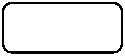 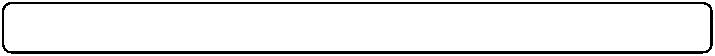 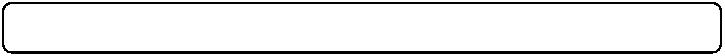 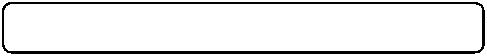 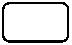 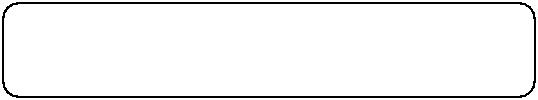 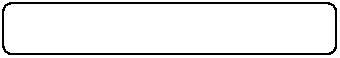 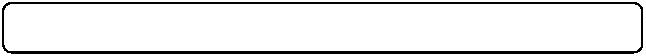 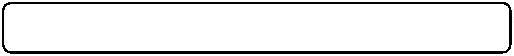 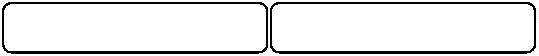 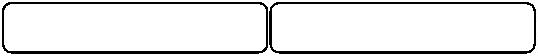 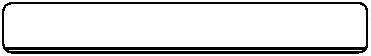 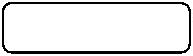 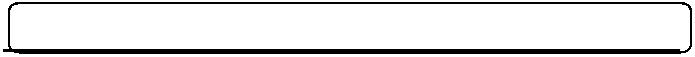 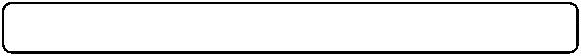 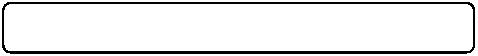 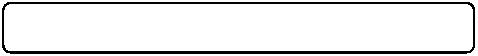 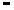 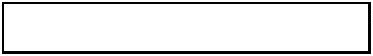 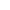 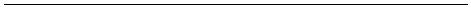 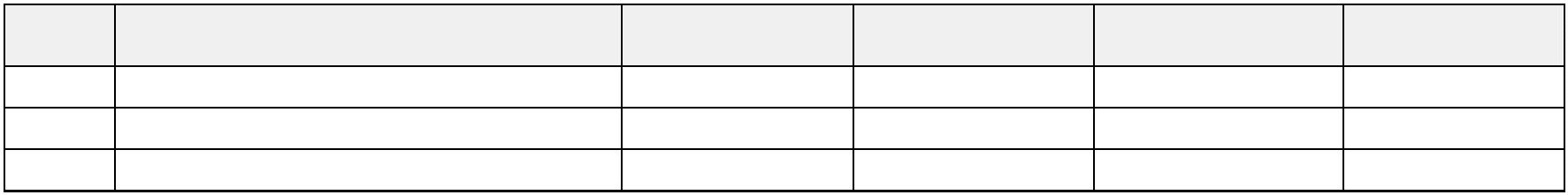 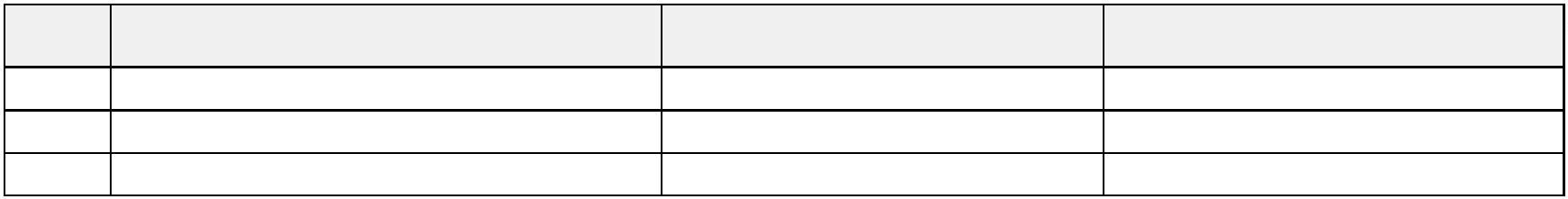 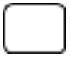 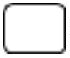 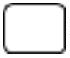 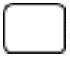 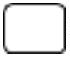 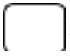 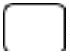 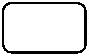 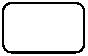 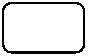 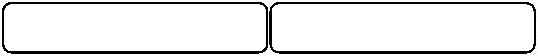 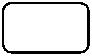 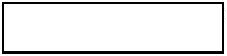 Instrucţiuni de completare a cererii-tip de înscriere în învățământul preșcolar - 2020Punctul 1 - Date privind solicitantul--Se completează cu datele personale din actul de identitate alsolicitantului;Pot fi solicitanţi: părinții (tatăl, mama) sau reprezentantul legal al copilului pentru care se solicită înscrierea.Punctul 2 - Date privind copilul--Se completează cu datele personale din certificatul denaştere alcopilului;Naționalitatea este câmp ce va fi completat în baza declaraţieisolicitantului;Punctul 3 - Date privind înscrierea îngrădiniță-Tabelul se completează, în ordinea descrescătoare a preferințelor, cu maximum trei opțiuni pentru unități de învățământ lacare există locuri disponibile. Tabelul va fi completat obligatoriu cu cel puţin o opţiune.oPentru fiecare dintre opţiunile exprimate se vor completa datele privind tipul grupei, limba de predare (maternă) şialternativa educaţională solicitată și tipul de program, aşa cum acestea apar în lista locurilor disponibile pentruunitatea de învăţământ dorită;oooooTipul grupei în care se dorește înscriere copilului poate fi: mică, mijlocie,mare.Alternativa educațională poate fi: TradiţionalăTipul deprogrampoate fi: Normal, Prelungit sau Săptămânal;Cererea-tip, alături de dosarul deînscriere, se depune la unitatea de învăţământ aflată pe prima poziţie în acesttabel;Opţiunile exprimate pentru unităţi de învăţământ, tip grupă, limbi de predare, respectiv alternative educaţionalepentru care nu există locuri disponibile nu vor fi luate înconsiderare.Punctul 4 - Date despre fraţii/surorile copilului-Se completează doar cu informaţiile despre fraţii/surorile copilului, care vor fi prinși în sistemul de învățământ în anul școlar2020-2021;-Se completează denumirea sau codul SIIIR al unităţii în care vor fi elevi în anul şcolar 2020-2021. În cazul în care fratele/sora vafi elev nou în învăţământ în anul şcolar 2020-2021, în câmpul din coloana unității școlare se scrie “necunoscut”.Punctul 5 – Criterii de departajaregenerale-se bifează doar acele puncte unde există documente justificative depuse odată cu prezenta cerere, în baza criteriilor generalededepartajare.Punctul 6 – Declarații de consimțământPrima declarație și a treia declarație sunt obligatorii deoarece, fără acestea, cererea nu poate fi validată și prelucrată.-Atenţie! Toate informaţiile declarate în cerere, precum şi documentele anexate cererii vor fi verificate de comisia de înscriere aunităţii de învăţământ. Prezenta cerere va fi introdusă în aplicaţia informatică şi după validarea datelor vi se va tipări o cerere-tipelectronicăpe care va trebui să verificaţi corectitudinea datelor introduse şi să semnaţi pentru validitatea acestora.Până în momentulîn care semnaţi cererea-tip electronică (tipărită din aplicaţia informatică) cererea Dvs. nu este validă!Ministerul Educaţiei Naţionale este operator de date personale conform Notificării nr. 5331, în baza Legii nr. 677/2001 privind protecţia datelor cu caracter personal.